鼎新電腦 中介層漏洞測試工具說明說明：測試工具包含下列檔案：請執行以下檔案URLStateChecker.exe 執行檔。注意事項：執行時若出現，未安裝.NET Framework3.5的錯誤，請洽客服或產中協助。操作方式：請輸入公司名稱以及測試的產品正確IP網址，若Port有調整過非預設值，也請一併調整。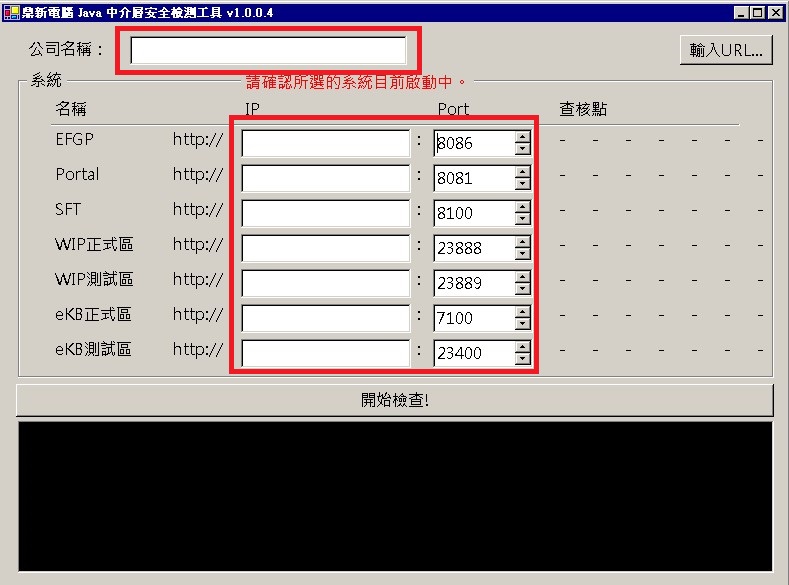 輸入內容後，點選開始檢查，底下log出現驗證成功，且彈出通過驗證的訊息。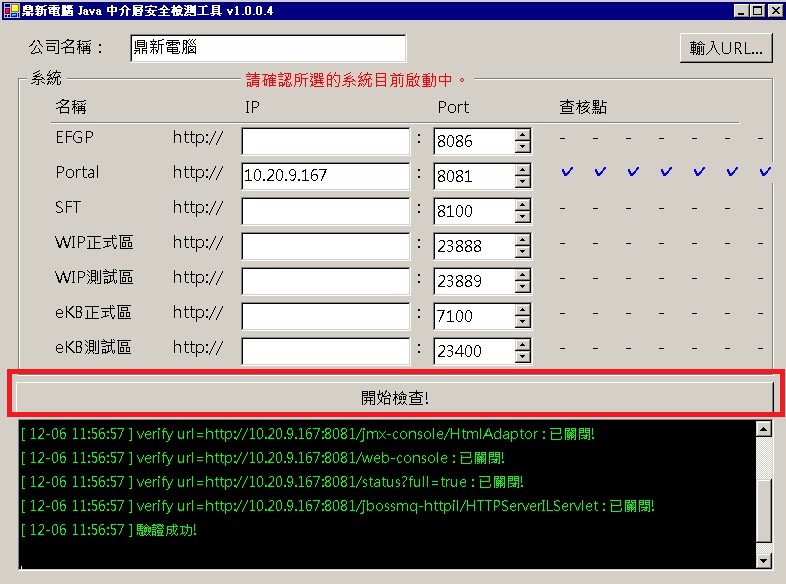 請點選返回，並且複製本畫面至剪貼簿，請將此圖檔儲存後回傳給客服或相關連絡人。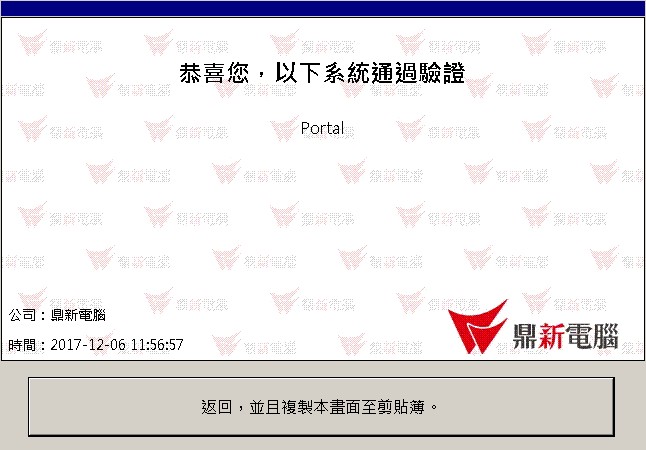 若出現驗證失敗錯誤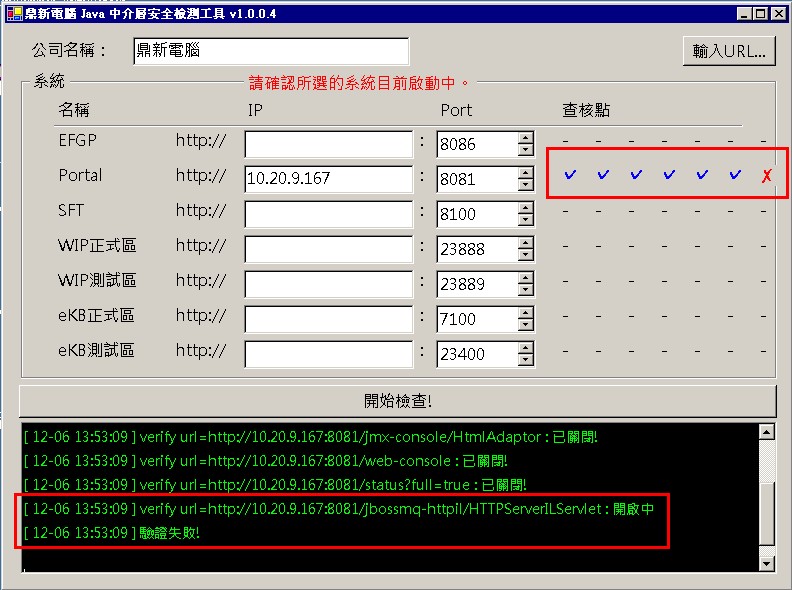 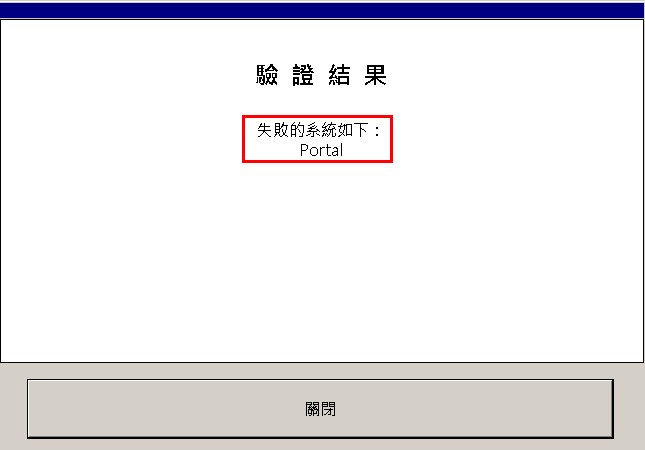 請至顯示錯誤的產品主機中，重新執行中介層漏洞修補工具(WebSecurityIssueFixer.exe)